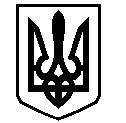 У К Р А Ї Н АВАСИЛІВСЬКА МІСЬКА РАДАЗАПОРІЗЬКОЇ ОБЛАСТІсьомого скликання  тридцять четверта сесіяР  І  Ш  Е  Н  Н  Я 30 серпня  2018                                                                                                             № 26Про поновлення договору про встановлення земельного сервітуту для  розміщення  тимчасової споруди для провадження підприємницької діяльності  в м. Василівка,бульвар Центральний 14 А/1  Височиній О.В.   	Керуючись ст.26 Закону України «Про місцеве самоврядування в Україні», ст.ст.12, 39, 99 Земельного кодексу України,  Законом України  «Про внесення змін до деяких законодавчих актів України щодо розмежування земель державної та комунальної власності»,  розглянувши заяву  Височиної Олени Вікторівни,  що мешкає в м. Василівка, вул.  Театральна 10/66,  про поновлення договору про встановлення земельного сервітуту   на земельну ділянку для провадження підприємницької діяльності  в м. Василівка, бульвар Центральний 14 А/1, Василівська міська радаВ И Р І Ш И Л А :	1.Поновити   Височиній Олені Вікторівні    терміном на один  рік   договір  про встановлення земельного сервітуту відносно земельної ділянки,  кадастровий номер 2320910100:06:028:0043,  площею   в   м. Василівка, бульвар Центральний 14 А/1, для  розміщення  тимчасової споруди для провадження підприємницької діяльності.	2.Доручити міському голові  укласти   з   Височиною  Оленою Вікторівною додаткову угоду  до  договору  про встановлення  земельного сервітуту відносно земельної ділянки  площею   м. Василівка, бульвар Центральний 14 А/1, для  розміщення  тимчасової споруди для провадження підприємницької діяльності, укладеного з Василівською міською радою 08.08.2013 року та право земельного сервітуту   зареєстроване  у Реєстраційній службі Василівського районного управління юстиції 23.08.2013 року за № 2441261.	3. Зобов’язати   Височину Олену Вікторівну зареєструвати додаткову угоду відповідно до вимог  Закону України «Про  державну реєстрацію прав на нерухоме майно та їх обмежень».4.  Контроль за виконанням цього рішення покласти на постійну комісію міської ради з питань земельних відносин та земельного кадастру, благоустрою міста та забезпечення екологічної безпеки життєдіяльності населення.Міський голова                                                                                                     Л.М. Цибульняк